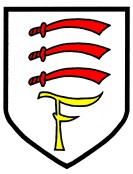 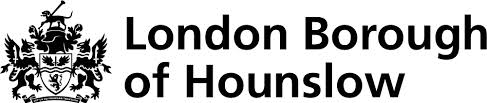 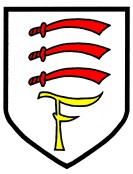 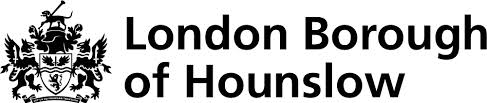 Friday 21st April 2023Dear Parents/Carers,NEU STRIKE ACTIONYou may be aware from media coverage that the NEU Trade Union are currently planning to continue with strike action which will take place 27th April and 2nd May 2023. The strike is happening because of a national dispute between the unions and the government over a lack of funding for schools, teacher’s pay and workload, and not because of any issues at our school. School will be open for children in Nursery, and Year 6 (Scarlet, Saffron and Sapphire Classes) on Thursday 27th April and we will expect children in these year groups to be in school.School will be closed for children in Reception (Lilac and Yellow Classes), Year 1 (Blue and Green Classes), Year 2 (Red and Purple Classes), Year 3 (Gold and Silver Classes), Year 4 (Violet and Emerald Classes) and Year 5 (Burgundy and Turquoise Classes).We are unable to make a decision about which year groups will be open on the 2nd May at this time but will inform parents as soon as we have this information.We have not taken this decision lightly. We remain committed to providing a safe and secure environment for our pupils and feel that we would be unable to provide this for all our pupils with the staff we have available.We will only be able to offer childcare facilities to those children in R, Y1, Y2, Y3, Y4 and Y5 with an existing EHCP or those children with a social worker.  These families will be contacted separately in the coming days.We are sorry that you will have to make alternative arrangements for some children at short notice, and that they will experience disruption to their education. We understand that this situation may be frustrating and ask that all members of our school community continue to treat each other with respect. Our teachers work very hard everyday for your children and do not take the decision to strike lightly.We are working closely with our staff union representatives to keep up to date with the situation, and I will inform you as soon as possible if arrangements change further. If you have any questions, please contact us via the school email address office@fairholme.hounslow.sch.uk Yours sincerelyMiss H WillisHeadteacher